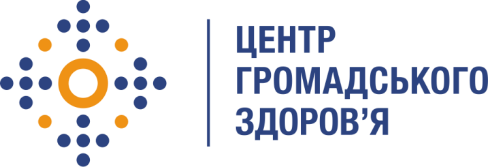 Державна установа 
«Центр громадського здоров’я Міністерства охорони здоров’я України» оголошує конкурс на посаду лаборанта (медицина) вірусологічної референс-лабораторії.Назва позиції: Лаборант (медицина) вірусологічної референс-лабораторіїРівень зайнятості: повнаІнформація щодо установи:Головним завданнями Державної установи «Центр громадського здоров’я Міністерства охорони здоров’я України» (далі – Центр є діяльність у сфері громадського здоров’я. Центр виконує лікувально-профілактичні, науково-практичні та організаційно-методичні функції у сфері охорони здоров’я з метою забезпечення якості лікування хворих на cоціально-небезпечні захворювання, зокрема ВІЛ/СНІД, туберкульоз, наркозалежність, вірусні гепатити тощо, попередження захворювань в контексті розбудови системи громадського здоров’я. Центр приймає участь в розробці регуляторної політики і взаємодіє з іншими міністерствами, науково-дослідними установами, міжнародними установами та громадськими організаціями, що працюють в сфері громадського здоров’я та протидії соціально небезпечним захворюванням.Основні обов'язки:Проводити прийом та реєстрацію матеріалів, що надходять для досліджень в лабораторію.Проведення лабораторних досліджень методами імуноферментного аналізу, полімеразної цепної реакції, імунофлюоресцентного, імуноблоту, класичного вірусологічного та ін. разом з лікарем.Вести лабораторну документацію.Виконувати вказівки, доручення та розпорядження завідувача вірусологічної референс – лабораторії.Виконувати інші завдання, які виникають у діяльності Центру і надходять до вірусологічної референс –лабораторії у межах компетенції.  Вимоги до професійної компетентності:Неповна вища освіта (молодший спеціаліст) або базова вища освіта (бакалавр) за напрямом підготовки "Медицина", спеціальністю "Лабораторна діагностика". Спеціалізація за профілем роботи;Володіння основними методами лабораторної діагностики - імуноферментний аналіз, полімеразна цепна реакція, імунофлюоресцентний метод, метод  імуноблоту, класичний вірусологічний;Здатність до командної роботи та роботи на результат;Відмінний рівень роботи з комп’ютером, знання MS Word, MS Excel, MS PowerPoint.Резюме мають бути надіслані електронною поштою на електронну адресу: vacancies@phc.org.ua. В темі листа, будь ласка, зазначте: «111-2018 Лаборант (медицина) вірусологічної референс-лабораторії». Термін подання документів – до 09 вересня 2018 року, реєстрація документів 
завершується о 18:00.За результатами відбору резюме успішні кандидати будуть запрошені до участі у співбесіді. У зв’язку з великою кількістю заявок, ми будемо контактувати лише з кандидатами, запрошеними на співбесіду. Умови завдання та контракту можуть бути докладніше обговорені під час співбесіди.Державна установа «Центр громадського здоров’я Міністерства охорони здоров’я України»  залишає за собою право повторно розмістити оголошення про вакансію, скасувати конкурс на заміщення вакансії, запропонувати посаду зі зміненими обов’язками чи з іншою тривалістю контракту.